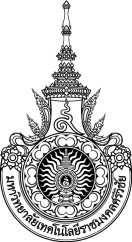 คู่มือการให้บริการ : เอกสารการสอนชดเชยหน่วยงานที่ให้บริการ : คณะบริหารธุรกิจ ฝ่ายวิชาการและวิจัยหลักเกณฑ์ วิธีการ เงื่อนไข (ถ้ามี) ในการยื่นคำขอ และในการพิจารณาอนุญาต1. ถ้าหากอาจารย์มีภารกิจจะต้องเดินทางไปราชการ หรือ มหาวิทยาลัยประกาศงดการเรียนการสอน และในช่วงเวลาที่อาจารย์มีการเรียนการสอน จะต้องดำเนินการจัดทำเอกสารการสอนชดเชยผ่านหัวหน้าหลักสูตรและหัวหน้าสาขาวิชา2. สาขาวิชาส่งเอกสารการสอนชดเชยมายังงานวิชาการและวิจัยเพื่อดำเนินการตามขั้นตอนและเสนอรองคณบดีฝ่ายวิชาการและวิจัย และคณบดี เพื่ออนุญาต3. งานวิชาการและวิจัยดำเนินการคืนเอกสารการสอนชดเชยไปยังสาขาวิชาหลังจากการอนุญาตเรียบร้อยแล้วระเบียบหรือกฎหมายที่เกี่ยวข้อง (ถ้ามี)1. ....ไม่มี.......................................................................2. ...........................................................................ช่องทางการให้บริการขั้นตอน ระยะเวลา และส่วนงานที่รับผิดชอบระยะเวลาในการดำเนินการ : 2 วันทำการ (ระบุ)รายการเอกสาร หลักฐานประกอบค่าธรรมเนียมช่องทางการร้องเรียน แนะนำการให้บริการแบบฟอร์ม ตัวอย่างและคู่มือการกรอกสถานที่ให้บริการ/ช่องทางการให้บริการ         .................................................................งานวิชาการและวิจัย  คณะบริหารธุรกิจระยะเวลาเปิดให้บริการ.................................................................จันทร์ ถึง วันศุกร์ 08:30 - 16:30 น.เสาร์ - อาทิตย์ ตั้งแต่เวลา 08:30 - 16:00 น.(ยกเว้นวันหยุดที่ทางราชการกำหนด)ลำดับขั้นตอนระยะเวลาผู้รับผิดชอบ1.รับเอกสารการสอนชดเชยจากสาขาวิชา และตรวจสอบความถูกต้องของเอกสาร ผ่านความเห็นชอบจากผู้เกี่ยวข้อง เช่น หัวหน้าหลักสูตร หัวหน้าสาขา.05 วันงานวิชาการและวิจัย2.งานวิชาการและวิจัย เสนอเอกสารเพื่อให้รองคณบดีฝ่ายวิชาการและวิจัยอนุญาต.05 วันงานวิชาการและวิจัยงานวิชาการและวิจัย เสนอเอกสารเพื่อให้คณบดีคณะบริหารธุรกิจอนุญาต.05 วันงานวิชาการและวิจัย3งานวิชาการและวิจัย คืนเอกสารไปยังสาวิชา05 วันงานวิชาการและวิจัยงานวิชาการและวิจัยลำดับชื่อเอกสาร จำนวน และรายละเอียดเพิ่มเติม (ถ้ามี)หน่วยงานผู้ออกเอกสาร1.เอกสารแนบการสอนชดเชย กรณี อาจารย์เดินทางไปราชการให้แนบบันทึกข้อความที่ได้รับอนุมัติให้เดินทางไปราชการโดยอธิการบดีมหาวิทยาลัยฯ สาขาจัดทำและดำเนินการตามขั้นตอนที่การเงินกำหนด2.เอกสารแนบการสอนชดเชย กรณี มหาวิทยาลัยประกาศงดการเรียนการสอน ในกิจกรรมต่างๆ ให้แนบประกาศงดการเรียนการสอนที่ออกโดยมหาวิทยาลัยฯมหาวิทยาลัยฯลำดับรายละเอียดค่าธรรมเนียมค่าธรรมเนียม(บาท/ร้อยละ)1.2.ลำดับช่องทางการร้องเรียน/แนะนำการให้บริการ1.งานวิชาการและวิจัย  โทร 0-74317176 ต่อ 1032.ลำดับชื่อแบบฟอร์ม1.2.